Miejscowość, dataEDU Plus  program ochrony ubezpieczeniowej dzieci i młodzieżyoraz personelu placówki oświatowej na rok szkolny 2021/2022dla: Zespół Szkół Mistrzostwa Sportowego Stal w Rzeszowie ▪ ochrona ubezpieczeniowa w ciągu całego roku szkolnego i wakacji – 365 dni w roku, przez 24 godz. na dobę 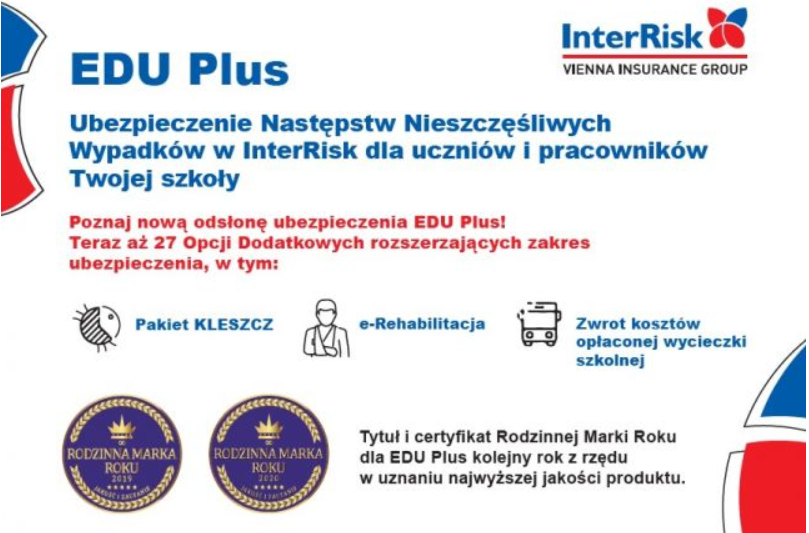 ▪ świadczenia z opcji dodatkowych kumulują się ze świadczeniami z opcji głównej ▪ świadczenia z opcji dodatkowych wypłacane są nawet jeżeli InteRrisk nie ponosi odpowiedzialności z opcji głównej – zwrot kosztów leczenia w przypadku braku orzeczenia uszczerbku na zdrowiu ▪ pakiet kleszcz i rozpoznanie boreliozy – świadczenie za zdiagnozowanie boreliozy oraz pokrycie kosztów usunięcia kleszcza, badań diagnostycznych oraz antybiotykoterapii w przypadku ugryzienia przez kleszcza Assistance EDU PLUS - korepetycje, pomoc psychologa, pomoc informatyczna,  pomoc medyczna
Ofertę przygotował: _____________Oddział InterRisk TU SA Vienna Insurance Group we WrocławiuOferta przygotowana na podstawie Ogólnych Warunków Ubezpieczenia EDU Plus zatwierdzonych uchwałą nr 01/03/03/2020 Zarządu InterRisk TU S.A. Wiejna Insurance Group z dnia 3 marca 2020r.  Wyłączenia i ograniczenia odpowiedzialności zawarte są w Ogólnych Warunkach Ubezpieczenia EDU Plus zatwierdzonych uchwałą nr 01/03/03/2020 Zarządu InterRisk S.A. Vienna Insurance Group z dnia 03.03.2020r. dostępnych na stronie www.interrisk.plopcja PODSTAWOWA12 różnych świadczeń w opcji PODSTAWOWEJuszczerbek ustalany na podstawie Tabeli Norm Uszczerbku na Zdrowiu InterRiskopcja PODSTAWOWA12 różnych świadczeń w opcji PODSTAWOWEJuszczerbek ustalany na podstawie Tabeli Norm Uszczerbku na Zdrowiu InterRiskopcja PODSTAWOWA12 różnych świadczeń w opcji PODSTAWOWEJuszczerbek ustalany na podstawie Tabeli Norm Uszczerbku na Zdrowiu InterRiskWARIANT 115 000 PLNŚwiadczenieWysokość świadczeniaInformacje dodatkoweuszczerbek na zdrowiu 
w wyniku NW1% SU za 1% uszczerbku na zdrowiu, max 100% SUuszczerbek na zdrowiu ustalany na podstawie Tabeli Norm Uszczerbku na Zdrowiu InterRisk150 PLNza każdy 1 %śmierć Ubezpieczonego
 w wyniku NW 100% SUza NW uważa się również zawał serca i udar mózgu! 15 000 PLNśmierć Ubezpieczonego
 w wyniku NW na terenie placówki oświatowejłącznie ze świadczeniem za śmierć Ubezpieczonego w wyniku NWza NW uważa się również zawał serca i udar mózgu! 30 000 PLNkoszty nabycia wyrobów medycznych wydawanych na zlecenie oraz koszty zakupu lub naprawy okularów korekcyjnych lub aparatu słuchowego uszkodzonych w wyniku NW na terenie placówki oświatowejdo 30% SUdo wysokości 200 złzwrot kosztów za zakup np. stabilizatora, kołnierza ortopedycznegozdarzenia w wyniku NW na terenie placówki oświatowejDo 4 500 PLNkoszty przekwalifikowania zawodowego osób niepełnosprawnychdo 30% SUzwrot kosztów dla osoby trwale niezdolnej do pracy w dotychczasowym zawodzie Do 4 500 PLNuszczerbek na zdrowiu w wyniku ataku padaczki1% SUjednorazowe świadczenie, warunek: padaczka rozpoznana po raz pierwszy w okresie ubezpieczenia150 PLNrozpoznanie u Ubezpieczonego sepsy20% SUjednorazowe świadczenie, warunek: sepsa rozpoznana po raz pierwszy w okresie ubezpieczenia3 000 PLNśmierć rodzica lub opiekuna prawnego Ubezpieczonego w wyniku NW10% SUwypłata za 2 zdarzenia w okresie ubezpieczenia1 500 PLNpogryzienie przez psa,pokąsanie, ukąszenie2% SU2% SUjednorazowe świadczenie, warunek: pobyt w szpitalu minimum 3 dnijednorazowe świadczenie, warunek: pobyt w szpitalu minimum 2 dni300 PLN 300 PLNwstrząśnienia mózgu
 w wyniku NW1% SUjednorazowe świadczenie, warunek: pobyt w szpitalu minimum 3 dni150 PLNzatrucie pokarmowe, nagłe zatrucie gazami bądź porażenie prądem lub piorunem5% SUjednorazowe świadczenie, warunek: pobyt w szpitalu minimum 3 dni750 PLNrozpoznanie u Ubezpieczonego chorób odzwierzęcych (bąblowicy, toksoplazmozą, wścieklizny)5% SUjednorazowe świadczenie, warunek: choroba rozpoznana w okresie ubezpieczenia750 PLNszycie rany przy czym za szycie rozumie się również klamry i plastry chirurgiczneDo 1 %Jednorazowe świadczenie150 PLNopcje DODATKOWE opcje DODATKOWE opcje DODATKOWE opcje DODATKOWE Opcja dodatkowa:Opcja dodatkowa:Wysokość świadczeniaSuma ubezpieczeniaSuma ubezpieczeniaOpcja Dodatkowa D1 – śmierć Ubezpieczonego w następstwie wypadku komunikacyjnegoOpcja Dodatkowa D1 – śmierć Ubezpieczonego w następstwie wypadku komunikacyjnego100% SU10 000 PLN10 000 PLNOpcja Dodatkowa D2 – oparzenia w wyniku nieszczęśliwego wypadkuII stopień10% SU5 000 PLN5 000 PLNOpcja Dodatkowa D2 – oparzenia w wyniku nieszczęśliwego wypadkuIII stopień30% SU5 000 PLN5 000 PLNOpcja Dodatkowa D2 – oparzenia w wyniku nieszczęśliwego wypadkuIV stopień50% SU5 000 PLN5 000 PLNOpcja Dodatkowa D4 - pobyt w szpitalu w wyniku NW (świadczenie od 1 dnia pobytu min 3 dni)Opcja Dodatkowa D4 - pobyt w szpitalu w wyniku NW (świadczenie od 1 dnia pobytu min 3 dni)1% SUza każdy dzień5 000 PLN(50 zł/dzień)5 000 PLN(50 zł/dzień)POBYT NA OIOM /OIT w wyniku NNWPOBYT NA OIOM /OIT w wyniku NNWJednorazowe świadczeniePod warunkiem pobytu min 48 h250 PLN250 PLNOpcja Dodatkowa D5 - pobyt w szpitalu w wyniku choroby (świadczenie od 2 dnia pobytu min 3 dni)Opcja Dodatkowa D5 - pobyt w szpitalu w wyniku choroby (świadczenie od 2 dnia pobytu min 3 dni)1% SU                                za każdy dzień4 000 PLN(30 zł/dzień)4 000 PLN(30 zł/dzień)Opcja Dodatkowa D6 – poważne chorobyOpcja Dodatkowa D6 – poważne choroby100% SU zgodnie z OWUxxxxxxPOBYT NA OIOM /OIT w wyniku choroby POBYT NA OIOM /OIT w wyniku choroby Jednorazowe świadczeniePod warunkiem pobytu min 48 h250 PLN250 PLNOpcja Dodatkowa D7 – koszty operacji plastycznych w wyniku nieszczęśliwego wypadkuOpcja Dodatkowa D7 – koszty operacji plastycznych w wyniku nieszczęśliwego wypadkuzwrot do 100% SUxxxxxxOpcja Dodatkowa D8 – koszty operacji w wyniku nieszczęśliwego wypadkuOpcja Dodatkowa D8 – koszty operacji w wyniku nieszczęśliwego wypadkuDo 100% SU zgodnie z tabelą nr 8 OWUxxxxxxOpcja Dodatkowa D10 – koszty leczenia w wyniku nieszczęśliwego wypadkuOpcja Dodatkowa D10 – koszty leczenia w wyniku nieszczęśliwego wypadkuzwrot kosztów do 100% SU rehabilitacja nie więcej                   niż 1.000 zł3 000 PLN3 000 PLNOpcja Dodatkowa D12 – zdiagnozowanie u Ubezpieczonego wady wrodzonej serca Opcja Dodatkowa D12 – zdiagnozowanie u Ubezpieczonego wady wrodzonej serca 100% SUxxxxxxOpcja Dodatkowa D13 – koszty leczenia stomatologicznego w wyniku nieszczęśliwego wypadkuOpcja Dodatkowa D13 – koszty leczenia stomatologicznego w wyniku nieszczęśliwego wypadkudo 100% sumy ubezpieczenia, nie więcej niż 300 zł za każdy ząb600 PLN600 PLNOpcja Dodatkowa D14 – uciążliwe leczenie w wyniku nieszczęśliwego wypadkuOpcja Dodatkowa D14 – uciążliwe leczenie w wyniku nieszczęśliwego wypadku100% SUGdy uszczerbek wyniósł 0%, a przebieg leczenia spowodował czasową niezdolność Ubezpieczonego do nauki lubdo pracy przez okres nie krótszy niż 5 dni;100 PLN100 PLNOpcja Dodatkowa D15 – Assistance EDU Opcja Dodatkowa D15 – Assistance EDU korepetycje, pomoc psychologa, pomocinformatyczna, pomoc medycznaDo 5 000 PLNDo 5 000 PLNOpcja Dodatkowa D20 – koszty lekówOpcja Dodatkowa D20 – koszty lekówzwrot do 100% SUDo 100 PLNDo 100 PLNOpcja Dodatkowa D20 – Pakiet KLESZCZ i rozpoznanie boreliozy:usunięcie kleszcza badania diagnostyczne potwierdzające lub wykluczające zakażenie boreliozą antybiotykoterapia zalecona przez lekarzaOpcja Dodatkowa D20 – Pakiet KLESZCZ i rozpoznanie boreliozy:usunięcie kleszcza badania diagnostyczne potwierdzające lub wykluczające zakażenie boreliozą antybiotykoterapia zalecona przez lekarza1.000 zł w przypadku  rozpoznania boreliozyzwrot do 150 zł        zwrot do 150 złzwrot do 200 zł1 500 PLN1 500 PLNSKŁADKA ROCZNA ZA UCZNIA Zakres PODSTAWOWY + OPCJE DODATKOWEz rozszerzeniem o wyczynowe uprawianie sportu SKŁADKA ROCZNA ZA UCZNIA Zakres PODSTAWOWY + OPCJE DODATKOWEz rozszerzeniem o wyczynowe uprawianie sportu 32 PLN32 PLN